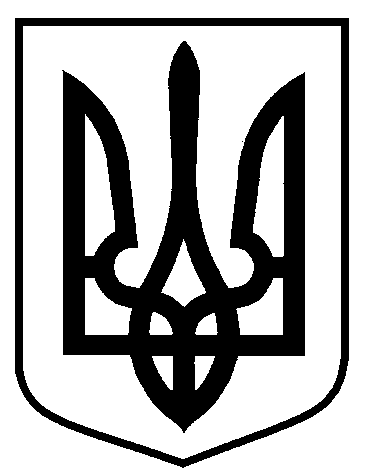 Сумська міська радаВиконавчий комітетРІШЕННЯЗ метою врегулювання відносин щодо розміщення зовнішньої реклами на території Сумської міської територіальної громади, у зв’язку з необхідністю розробки та прийняття регуляторних актів про внесення змін до рішень Виконавчого комітету Сумської міської ради від 17.03.2020 № 157 «Про впровадження Порядку плати за тимчасове користування місцями, які перебувають у комунальній власності, для розташування рекламних засобів»  та від 07.07.2020 № 343 «Про затвердження Правил розміщення зовнішньої реклами на території Сумської міської об’єднаної територіальної громади», відповідно до статті 64 Конституції України, Законів України «Про правовий режим воєнного стану», «Про введення воєнного стану в Україні», статті 14 Закону України «Про торгово-промислові палати в Україні», Указу Президента України від 24.02.2022 № 64 «Про введення воєнного стану в Україні», підпункту 5 пункту 1 постанови Кабінету Міністрів України від 18.03.2022                           № 314 «Деякі питання забезпечення провадження господарської діяльності в умовах воєнного стану», керуючись частиною першою статті 52 Закону України «Про місцеве самоврядування в Україні», Виконавчий комітет Сумської міської радиВИРІШИВ:1. Тимчасово призупинити здійснення надання та продовження строку дії дозволів на розміщення зовнішньої реклами на території Сумської міської територіальної громади на період дії воєнного стану в Україні та протягом трьох місяців з дня припинення чи скасування воєнного стану або до затвердження змін до Правил розміщення зовнішньої реклами на території Сумської міської територіальної громади, змін до Порядку плати за тимчасове користування місцями, які перебувають у комунальній власності, для розташування рекламних засобів (події, яка наступить пізніше). 2. Департаменту забезпечення ресурсних платежів Сумської міської ради  (Клименко Ю.М.) на період дії воєнного стану в Україні та протягом трьох місяців з дня припинення чи скасування воєнного стану або до затвердження змін до Правил розміщення зовнішньої реклами на території Сумської міської територіальної громади, змін до Порядку плати за тимчасове користування місцями, які перебувають у комунальній власності, для розташування рекламних засобів (події, яка наступить пізніше) призупинити здійснення надання та продовження строку дії дозволів на розміщення зовнішньої реклами на території Сумської міської територіальної громади.3. Суб’єктам нормотворчої ініціативи тимчасово призупинити внесення на розгляд виконавчого комітету Сумської міської ради проектів рішень щодо надання (продовження), відмови у наданні (продовженні) дозволів на розміщення зовнішньої реклами на території Сумської міської територіальної громади на період дії воєнного стану в Україні та протягом трьох місяців з дня припинення чи скасування воєнного стану  або до затвердження змін до Правил розміщення зовнішньої реклами на території Сумської міської територіальної громади, змін до Порядку плати за тимчасове користування місцями, які перебувають у комунальній власності, для розташування рекламних засобів (події, яка наступить пізніше).4. Встановити, що дозволи на розміщення зовнішньої реклами, термін дії яких закінчився під час дії воєнного стану в Україні, є автоматично продовженими на період воєнного стану в Україні та протягом трьох місяців з дня припинення чи скасування воєнного стану.5. Обмеження, вказані в пунктах 1-3 рішення, не розповсюджуються на рекламні засоби, що розміщуються на фасадах будинків і споруд.6.  Це рішення набирає чинності з 01 березня 2024 року.7. Контроль за виконанням цього рішення залишаю за собою.Секретар Сумської міської ради					Артем КОБЗАРЮрій Клименко  700-404Розіслати: Клименку Ю.М.від 22.02.2024 № 98Про тимчасове призупинення здійснення надання та продовження строку дії дозволів на розміщення зовнішньої реклами на території Сумської міської територіальної громади